VLADA REPUBLIKE HRVATSKEZagreb, 9. rujna 2021._______________________________________________________________Predlagatelj:  Ministarstvo prostornoga uređenja, graditeljstva i državne imovine__________________________________________________________________________Predmet:   	Prijedlog odluke o donošenju  Programa mjera obnove zgrada oštećenih potresom na području Grada Zagreba, Krapinsko-zagorske županije, Zagrebačke županije, Sisačko-moslavačke županije i Karlovačke županije ______________________________________________________________Banski dvori | Trg Sv. Marka 2  | 10000 Zagreb | tel. 01 4569 222 | vlada.gov.hrPRIJEDLOG	Na temelju članka 11. stavka 3. Zakona o obnovi zgrada oštećenih potresom na području Grada Zagreba, Krapinsko-zagorske županije, Zagrebačke županije, Sisačko-moslavačke županije i Karlovačke županije („Narodne novine“, broj 102/20 i 10/21) Vlada Republike Hrvatske je na sjednici održanoj ____________ 2021. donijela Odluku o donošenju Programa mjera obnove zgrada oštećenih potresom na području Grada Zagreba, Krapinsko-zagorske županije, Zagrebačke županije, Sisačko-moslavačke županije i Karlovačke županijeI.	Donosi se Program mjera obnove zgrada oštećenih potresom na području Grada Zagreba, Krapinsko-zagorske županije, Zagrebačke županije, Sisačko-moslavačke županije i Karlovačke županije.	Program mjera iz stavka 1. ove točke sastavni je dio ove Odluke.II.	Zadužuje se Ministarstvo prostornoga uređenja, graditeljstva i državne imovine da o donošenju ove Odluke izvijesti nositelje provedbe Programa mjera iz točke I. ove Odluke.III.	Postupci započeti po odredbama Prvog programa mjera obnove zgrada oštećenih potresom na području Grada Zagreba, Krapinsko-zagorske županije i Zagrebačke županije („Narodne novine“, broj 119/20) i Programa mjera obnove zgrada oštećenih potresom na području Grada Zagreba, Krapinsko-zagorske županije, Zagrebačke županije, Sisačko-moslavačke županije i Karlovačke županije („Narodne novine“, broj 17/21) dovršiti će se po odredbama Programa mjera iz točke I. ove Odluke ako je to povoljnije za stranku. 	U slučaju ako završetak postupka po odredbama Programa mjera iz točke I. ove Odluke nije povoljniji za stranku započeti postupak po odredbama Prvog programa mjera obnove zgrada oštećenih potresom na području Grada Zagreba, Krapinsko-zagorske županije i Zagrebačke županije („Narodne novine“, broj 119/20) dovršiti će se po odredbama Programa mjera obnove zgrada oštećenih potresom na području Grada Zagreba, Krapinsko-zagorske županije, Zagrebačke županije, Sisačko-moslavačke županije i Karlovačke županije („Narodne novine“, broj 17/21) ako je to povoljnije za stranku.	Pokrenuti postupci javne nabave za uslugu tehničko-financijske kontrole, što uključuje i ugovaranje navedene usluge, dovršit će se prema odredbama Programa mjera obnove zgrada oštećenih potresom na području Grada Zagreba, Krapinsko-zagorske županije, Zagrebačke županije, Sisačko-moslavačke županije i Karlovačke županije („Narodne novine“, broj 17/21). IV.	Danom stupanja na snagu ove Odluke prestaje važiti Odluka o donošenju Programa mjera obnove zgrada oštećenih potresom na području Grada Zagreba, Krapinsko-zagorske županije, Zagrebačke županije, Sisačko-moslavačke županije i Karlovačke županije („Narodne novine“, broj 17/21).V.	Ova Odluka stupa na snagu prvoga dana od dana objave u „Narodnim novinama“.								                   PREDSJEDNIKmr.sc. Andrej PlenkovićKLASA: URBROJ: Zagreb, OBRAZLOŽENJENakon potresa koji je dana 22. ožujka 2020. godine pogodio područje Grada Zagreba, Krapinsko-zagorske županije i Zagrebačke županije, Hrvatski sabor donio je Zakon o obnovi zgrada oštećenih potresom na području Grada Zagreba, Zagrebačke županije i Krapinsko-zagorske županije („Narodne novine“, broj 102/20), a na temelju toga Zakona donesen je Prvi program mjera obnove zgrada oštećenih potresom na području Grada Zagreba, Krapinsko-zagorske županije i Zagrebačke županije („Narodne novine“, broj 119/20)  kojim se utvrđuju način obnove i druge mjere i aktivnosti obnove odnosno uklanjanja oštećenih zgrada javne namjene, višestambenih zgrada, poslovnih zgrada, stambeno-poslovnih zgrada i obiteljskih kuća, na području Grada Zagreba, Zagrebačke županije i Krapinsko-zagorske županije.Nakon potresa od 28. i 29. prosinca 2020. Hrvatski sabor donio je Zakon izmjenama i dopunama Zakona o obnovi zgrada oštećenih potresom na području Grada Zagreba, Zagrebačke županije i Krapinsko-zagorske županije („Narodne novine“, broj 10/21) kojim je proširena primjena Zakona na područje Sisačko-moslavačke i Karlovačke županije. Shodno tome je donesen Program mjera obnove zgrada oštećenih potresom na području Grada Zagreba, Krapinsko-zagorske županije, Zagrebačke županije, Sisačko-moslavačke županije i Karlovačke županije („Narodne novine“, broj 17/21) kojim je stavljen izvan snage Prvi program mjera obnove zgrada oštećenih potresom na području Grada Zagreba, Krapinsko-zagorske županije i Zagrebačke županije („Narodne novine“, broj 119/20).Kako je u primjeni uočena potreba dorade i daljnje nadogradnje Programa mjera obnove zgrada oštećenih potresom na području Grada Zagreba, Krapinsko-zagorske županije, Zagrebačke županije, Sisačko-moslavačke županije i Karlovačke županije („Narodne novine“, broj 17/21), u tu svrhu izrađen je ovaj Program mjera. U tome pravcu ovim se Programom mjera, uz ostalo, uređuje postupak privremene pohrane stvari kod konstrukcijske obnove nakon potresa te postupak privremenog skladištenja građevnog otpada i postupanje s istim kao i uređenje lokacije nakon izvođenja radova obnove nakon potresa, odnosno dovođenje okolnog terena u prvobitno stanje i sanacija eventualne štete nastale zbog izvođenja radova. Nadalje, uređuje se pitanje utvrđivanje posebnih uvjeta od strane nadležnog tijela za  zaštitu i očuvanje kulturnih dobara. Definiraju se i razrađuju nedostajuća pitanja vezana uz sudionike u obnovi i njihove odgovornosti. Također, kao ključan dio tehničke dokumentacije obnove definira se sadržaj završnog izvješća nadzornog inženjera za izvedbu radova na obnovi zgrada oštećenih potresom kao i sadržaj tog izviješća za gradnju zamjenske obiteljske kuće, te u slučaju uklanjanja potresom uništene zgrade. Ujedno se definira i sadržaj pisane izjave izvođača o izvedenim radovima i uvjetima održavanja na obnovi zgrada, sadržaj istoimene izjave kod građenja zamjenske obiteljske kuće, kao i kod uklanjanja potresom uništene zgrade. Za gradnju zamjenske obiteljske kuće se ovisno o veličini na koju podnositelj zahtjeva ima pravo u obnovi, definiraju prostorno-funkcionalni dijelovi (prostorije i njihove minimalne veličine).Ovim Programom mjera se također pojedina pitanja uređuju na način na koji je to povoljnije za građane. Tako je ostvarivanje novčane pomoći za izradu projekta prošireno s glavnog projekta za rekonstrukciju zgrade, na Projekt obnove konstrukcije zgrade i Projekt za cjelovitu obnovu, a rok za podnošenje toga zahtjeva se produžuje do 31. prosinca 2030. Također je produljen rok za predaju zahtjeva za novčanu pomoć za privremenu zaštitu potresom oštećene zgrade do 31. prosinca 2022., a rok za podnošenje zahtjeva za uklanjanje potresom uništene višestambene, stambeno-poslovne i poslovne zgrade je produljen do 31. prosinca 2025. Ujedno je za ostvarivanje prava na novčanu pomoć za privremenu zaštitu potresom oštećene zgrade uklonjen uvjet zakonitosti građevine.Naposlijetku, zbog rasta cijena, kao i bolje operabilnosti, korigirane su tablice sa procijenjenim vrijednostima  nabave osnovnih usluga i radova, ovisno o potrebnoj mjeri obnove (uklanjanje, obnova), namjeni zgrade, stupnju oštećenja, razini obnove određene projektnom dokumentacijom, te veličine zgrade ili kuće. S obzirom da je radi daljnje uspješne i efikasne primjene Zakon o obnovi zgrada oštećenih potresom na području Grada Zagreba, Krapinsko-zagorske županije, Zagrebačke županije, Sisačko-moslavačke županije i Karlovačke županije bilo potrebno adekvatno doraditi Program mjera, predlaže se donošenje ove Odluke. Zbog važnosti i opravdane potrebe što bržeg početka primjene Programa mjera, ovom Odlukom se određuje da ista stupa na snagu prvi dan od dana objave u ''Narodnim novinama''.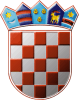 